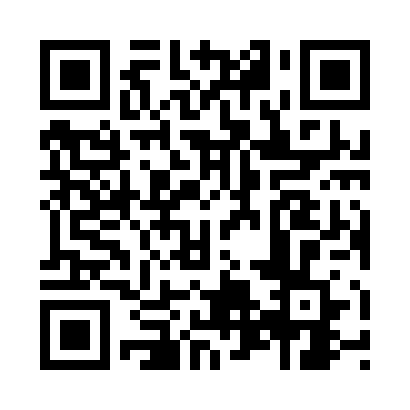 Prayer times for Pinesdale, Montana, USAMon 1 Jul 2024 - Wed 31 Jul 2024High Latitude Method: Angle Based RulePrayer Calculation Method: Islamic Society of North AmericaAsar Calculation Method: ShafiPrayer times provided by https://www.salahtimes.comDateDayFajrSunriseDhuhrAsrMaghribIsha1Mon3:475:491:415:529:3211:352Tue3:485:501:415:529:3211:343Wed3:495:501:415:529:3211:334Thu3:505:511:415:529:3211:325Fri3:515:521:425:529:3111:326Sat3:525:531:425:529:3111:317Sun3:545:531:425:529:3011:308Mon3:555:541:425:529:3011:299Tue3:565:551:425:529:2911:2710Wed3:585:561:425:529:2911:2611Thu3:595:571:435:529:2811:2512Fri4:015:581:435:529:2711:2413Sat4:025:581:435:529:2711:2214Sun4:045:591:435:529:2611:2115Mon4:056:001:435:529:2511:2016Tue4:076:011:435:519:2411:1817Wed4:096:021:435:519:2311:1718Thu4:106:031:435:519:2311:1519Fri4:126:041:435:519:2211:1320Sat4:146:051:435:509:2111:1221Sun4:166:071:435:509:2011:1022Mon4:176:081:435:509:1911:0823Tue4:196:091:435:509:1811:0724Wed4:216:101:435:499:1611:0525Thu4:236:111:435:499:1511:0326Fri4:256:121:435:489:1411:0127Sat4:266:131:435:489:1310:5928Sun4:286:141:435:479:1210:5829Mon4:306:161:435:479:1010:5630Tue4:326:171:435:479:0910:5431Wed4:346:181:435:469:0810:52